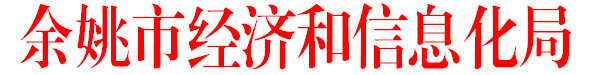     余经信便笺〔2021〕1号关于转发《宁波市经信局关于组织申报2021年度宁波市优质产品推荐目录的通知》的通知各乡镇（街道）发展服务办、经济开发区管委会企业服务科、中意宁波生态园经济发展服务科：现转发《宁波市经信局关于组织申报2021年度宁波市优质产品推荐目录的通知》，请通知相关企业按要求积极申报。申报截止时间为1月21日，联系人：余姚市经信局行业管理科  黎盈盈 电话62831688，18058548737，邮箱635060747@qq.com。附件:《宁波市经信局关于组织申报2021年度宁波市优质产品推荐目录的通知》(甬经信服新〔2021〕24号)                               余姚市经济和信息化局                                 2021年1月14日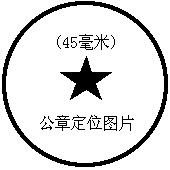 附件：甬经信服新〔2021〕24号宁波市经济和信息化局关于组织申报2021年度宁波市优质产品推荐目录的通知各区县（市）经信局，各管委会经信部门：为贯彻落实《关于加快推进制造业高质量发展的实施意见》（甬政办发〔2020〕72号），支持我市优质产品生产企业拓市场稳增长，我局拟编制《2021年度宁波市优质产品推荐目录》，现将有关事项通知如下：一、申报企业条件1.在宁波市行政区域注册，具有独立法人资格的企业；2.企业已正常运营3年以上，管理规范、信用记录良好，具有独立承担民事责任的能力；两年内无重大安全、环保、卫生、劳动、纳税、信贷、质量、知识产权等不良记录；3.推荐目录的有效期为一年，上年度已列入推荐目录的企业，本次需重新申报。二、申报产品条件申报产品所属行业主要为电气、建材、智能化装备、纺织服装、家具、文体用品、金属制品、电子产品、仪器仪表、医疗器械、交通运输设备等，产品由政府职能部门认定（评定），符合以下条件之一：1.“中国驰名商标”企业所生产的主导产品、“品字标”产品、浙江制造精品；2.市自主创新产品；3.市级及以上首台（套）首批次首版次产品；4.市级及以上重点工业新产品；5.市千百亿级龙头企业、单项冠军企业，省“雄鹰行动”培育企业、专精特新“小巨人”企业等所生产的主导产品；6.由所在地经信局（经发局）审核同意，并推荐上报的行业内技术领先、具有引导作用的创新产品（须由推荐部门负责人签字）。三、申报程序1.符合条件的企业填写《2021年度宁波市优质产品推荐申报表》（详见附件1），并提供其他能体现产品竞争能力的相关资料；将纸质及电子版资料报企业所在地区县（市）经信局审核；2.各区县（市）经信部门对企业申报情况进行初审并汇总（详见附件2），以正式文件形式上报我局（需附企业《申报表》原件）；3.我局对各地上报推荐产品，征求行业部门、协会意见后进行择优甄选，并在我局网站进行公示；4.公示结束后，根据反馈情况进行修正，正式发文公布《2021年度宁波市优质产品推荐目录》，并向国有投资项目和政府采购项目建设单位和设计单位等进行推荐。四、有关要求1.请各单位接到通知后，按照要求及时组织企业申报，对申报材料，要严格审查把关并建档备查。审核汇总后（并附企业《申报表》原件）于2021年1月25日（周一）前将正式行文报送至我局生产服务业与新兴产业处，以便编制工作顺利开展。2.申报材料真实性将纳入企业诚信评定并备档，由申报企业负责。3.各地经信部门具体联系人信息见附件3。附件：1.2021年度宁波市优质产品推荐申报表2.2021年度宁波市优质产品推荐目录汇总表（略）3.各区县（市）经信部门工作联系人汇总表（略）宁波市经济和信息化局    2021年1月14日      附件12021年度宁波市优质产品推荐申报表申报企业（盖章）：                 申报时间：     年   月   日注：1.“所属行业（领域）”按照“国民经济行业分类”标准进行划分；2.“申报条件”请对照前文“申报产品条件”所列的选项进行填写；3.请确定一名相对固定的人员作为联系人，以方便后续培训、对接等工作联系。宁波市经济和信息化局文件企业名称所属区域所属区域通讯地址邮  编邮  编法定代表人电  话手  机手  机工作联系人电  话手  机手  机传  真E-mail企业类型□国有  □民营  □合资  □其它□国有  □民营  □合资  □其它□国有  □民营  □合资  □其它□国有  □民营  □合资  □其它□国有  □民营  □合资  □其它□国有  □民营  □合资  □其它□国有  □民营  □合资  □其它所属行业(行业代码）□电气        □建材        □智能化装备        □纺织服装□家具        □文体用品    □金属制品          □电子产品□仪器仪表    □医疗器械    □交通运输设备      □其它□电气        □建材        □智能化装备        □纺织服装□家具        □文体用品    □金属制品          □电子产品□仪器仪表    □医疗器械    □交通运输设备      □其它□电气        □建材        □智能化装备        □纺织服装□家具        □文体用品    □金属制品          □电子产品□仪器仪表    □医疗器械    □交通运输设备      □其它□电气        □建材        □智能化装备        □纺织服装□家具        □文体用品    □金属制品          □电子产品□仪器仪表    □医疗器械    □交通运输设备      □其它□电气        □建材        □智能化装备        □纺织服装□家具        □文体用品    □金属制品          □电子产品□仪器仪表    □医疗器械    □交通运输设备      □其它□电气        □建材        □智能化装备        □纺织服装□家具        □文体用品    □金属制品          □电子产品□仪器仪表    □医疗器械    □交通运输设备      □其它□电气        □建材        □智能化装备        □纺织服装□家具        □文体用品    □金属制品          □电子产品□仪器仪表    □医疗器械    □交通运输设备      □其它所属行业(行业代码）统计系统四位行业代码□□□□统计系统四位行业代码□□□□统计系统四位行业代码□□□□统计系统四位行业代码□□□□统计系统四位行业代码□□□□统计系统四位行业代码□□□□统计系统四位行业代码□□□□申报产品产品名称产品名称产品名称申报条件申报条件申报条件申报条件申报产品申报产品申报产品申报产品2020年经营情况资产总额            万元            万元从业人数从业人数                 人                 人2020年经营情况主营业务收入            万元同比增长       %            万元同比增长       %工业总产值工业总产值               万元同比增长          %               万元同比增长          %2020年经营情况利税总额            万元同比增长       %            万元同比增长       %利润总额利润总额               万元同比增长          %               万元同比增长          %区县（市）经信部门初审意见                              （盖章）      年    月    日                              （盖章）      年    月    日                              （盖章）      年    月    日                              （盖章）      年    月    日                              （盖章）      年    月    日                              （盖章）      年    月    日                              （盖章）      年    月    日市经信局审核意见                              （盖章）      年    月    日                              （盖章）      年    月    日                              （盖章）      年    月    日                              （盖章）      年    月    日                              （盖章）      年    月    日                              （盖章）      年    月    日                              （盖章）      年    月    日